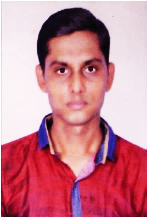 Email:      prakash.377934@2freemail.com Mobile:  C/o 971501685421	Visa Type:           Visit VisaExpiry Date:       29th April, 2018Ready to Join:    Immediate Date of Birth:     11th March, 1992Marital Status:   SingleNationality:         IndianLanguages Known: English, Hindi, Gujarati Bachelors of Engineering – Mechanical (Degree)Gujarat Technological University – A’bad, Gujarat, India. May, 2013ZW3d 2017	  Unigraphics NX 8/10	Mastercam 2017/ X5	AutoCAD 2012	Solid woks 2014	Design EngineerFinetab Engineering and Pattern Works, A’bad, GujaratMarch-2015 to Jan-2018My job responsibilities were as per listed below,To Prepare Shop Drawings in AutoCAD for Pattern Inspection purpose.Pattern / Mold 3D Modeling in UG NX 10CNC Milling Programming in Zw3d and MastercamJr. Design EngineerHawa Engineers Ltd, A’bad, GujaratAug-2014 to March-2015My job responsibilities were as per listed below,Prepare 2-d drawings in AutoCAD 2012Valves’ 3D Modeling &  Drafting in UG NX 8Prepare Purchase orders and keep RecordsJr. EngineerTKT High-tech cast Pvt Ltd, Sanand, GujaratNov-2013 to July-2014My job responsibilities were as per listed below,To Prepare 2D drawings in AutoCAD for Parts inspection.For New Patterns, follow every process steps and prepare records for Production control parameters (NPD-Molding-Pouring-Fettling-Qc Inspection-Machining-Final Part Inspection-Release for Production)Inspections of casting, patterns and process control